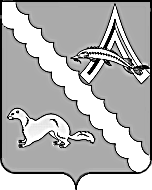 АДМИНИСТРАЦИЯ АЛЕКСАНДРОВСКОГО РАЙОНАТОМСКОЙ ОБЛАСТИПОСТАНОВЛЕНИЕВ соответствии с Федеральным законом от 28.06.2014 № 172-ФЗ «О стратегическом планировании в Российской Федерации», Законом Томской области от 12.03.2015 № 24-ОЗ «О стратегическом планировании в Томской области», в целях реализации Стратегии социально-экономического развития Александровского района  до 2030 года,ПОСТАНОВЛЯЮ:1. Утвердить План мероприятий по реализации Стратегии социально-экономического развития Александровского района до 2030 года (далее - План) согласно приложению к настоящему постановлению.2. Органам и структурным подразделениям Администрации Александровского района обеспечить выполнение Плана и ежегодно в срок не позднее 15 марта года, следующего за отчетным, направлять в отдел экономики Администрации Александровского района информацию об исполнении Плана. 3. Отделу экономики Администрации Александровского района обеспечить формирование обобщенной информации о реализации Плана не позднее 15 апреля года, следующего за отчетным.4. Настоящее постановление разместить на официальном сайте муниципального образования «Александровский район» в информационной сети «Интернет».5. Контроль за исполнением настоящего постановления возложить на первого заместителя Главы Александровского района Мумбера В.П.	  Приложение к постановлению	 Администрации Александровского района  	от   15.02.2016    № 140 План мероприятий по реализации Стратегии социально-экономического развития Александровского района до 2030 года Таблица 1                                                                                                                           Для достижения целей и задач Стратегии социально-экономического развития Александровского района (далее - Стратегия)  до 2030 года разрабатываются и реализуются мероприятия, муниципальные и ведомственные  программы Александровского района.По окончании срока действия муниципальных программ Александровского района, разработанных на период до 2020 года, в План мероприятий по реализации Стратегии в период 2021-2030 годов будут включены муниципальные программы Александровского района, разработанные на указанный период.Для достижения целей Стратегии предусмотрена реализация инвестиционных проектов (Таблица 2).Информация о крупных инвестиционных проектах Александровского районаТаблица 2Реализация стратегии потребует привлечения значительных финансовых ресурсов. Их источниками станут бюджетные средства (федеральный бюджет, областной бюджет, местный бюджет) и внебюджетные средства (средства предприятий-инвесторов и др.).Привлечение средств федерального бюджета для реализации стратегии планируется осуществлять в соответствии с действующим порядком финансирования государственных программ Российской Федерации, федеральных целевых программ, федеральной адресной инвестиционной программы, правилами предоставления бюджетных ассигнований Инвестиционного фонда Российской Федерации, в пределах общего объема бюджетных ассигнований, утвержденного федеральным бюджетом на соответствующий год.Достижение целей и задач стратегии за счет средств областного бюджета будет осуществляться в рамках реализации государственных программ Томской области. Достижение целей и задач стратегии за счет средств местного бюджета будет осуществляться в рамках реализации муниципальных программ Александровского района.Важнейшим финансовым ресурсом для реализации стратегии являются внебюджетные средства, которые могут привлекаться на принципах государственно-частного партнерства в реализацию перспективных инфраструктурных, социальных, природоохранных и иных проектов.Кроме того, средства федерального и областного бюджетов будут использоваться на осуществление инвестиционных проектов, прежде всего на проектах развития инженерной инфраструктуры, а также на проектах и мероприятиях, направленных на развитие социальной инфраструктуры.Объем финансирования на реализацию мероприятий стратегии составит 8562 млн. руб., в том числе: за счет средств регионального бюджета – 5031 млн. руб., за счет средств местного бюджета – 3405 млн. руб., за счет внебюджетных средств – 126 млн. руб.15.02.2016                                                                                                           № 140  с. Александровскоес. АлександровскоеОб утверждении Плана мероприятий по реализации Стратегии социально-экономического развития Александровского района  до 2030 годаГлава Александровского районаИ.С. Крылов      Лутфулина Е.Л.24886Цель/задача СтратегииНаименование муниципальных программ, направленных на реализацию целей и задачреализации СтратегииНаименование мероприятий программыСроки реализацииОтветственный исполнительСтратегическая цель - улучшить качество жизни населения и структуру экономики Александровского районаСтратегическая цель - улучшить качество жизни населения и структуру экономики Александровского районаСтратегическая цель - улучшить качество жизни населения и структуру экономики Александровского районаСтратегическая цель - улучшить качество жизни населения и структуру экономики Александровского районаСтратегическая цель - улучшить качество жизни населения и структуру экономики Александровского районаЦель 1. Создание условий для инвестиций, развитие предпринимательстваЦель 1. Создание условий для инвестиций, развитие предпринимательстваЦель 1. Создание условий для инвестиций, развитие предпринимательстваЦель 1. Создание условий для инвестиций, развитие предпринимательстваЦель 1. Создание условий для инвестиций, развитие предпринимательства1. Обеспечить развитие промышленности и предпринимательства в Александровском районемуниципальная программа «Развитие малого и среднего предпринимательства на территории Александровского  района на 2014-2016 годы»Финансовая помощь Центру поддержки предпринимательства2016-2030Отдел экономики 1. Обеспечить развитие промышленности и предпринимательства в Александровском районемуниципальная программа «Развитие малого и среднего предпринимательства на территории Александровского  района на 2014-2016 годы»Финансово-кредитная поддержка предпринимательских проектов малых и средних предприятий в Александровском районе2016-2030Отдел экономики 1. Обеспечить развитие промышленности и предпринимательства в Александровском районемуниципальная программа «Развитие малого и среднего предпринимательства на территории Александровского  района на 2014-2016 годы»Предоставление субсидий стартующему бизнесу на возмещение части затрат на реализацию предпринимательских проектов2016-2030Отдел экономики 1. Обеспечить развитие промышленности и предпринимательства в Александровском районемуниципальная программа «Развитие малого и среднего предпринимательства на территории Александровского  района на 2014-2016 годы»Развитие инфраструктуры поддержки малого и среднего предпринимательства2016-2030Отдел экономики 1. Обеспечить развитие промышленности и предпринимательства в Александровском районемуниципальная программа «Развитие рыбной промышленности  в  Александровском районе на 2012-2020 годы»Оказание содействия в приобретении  современного орудия лова2017-2030Отдел экономики 1. Обеспечить развитие промышленности и предпринимательства в Александровском районемуниципальная программа «Развитие рыбной промышленности  в  Александровском районе на 2012-2020 годы»Возмещение разницы в тарифах за электроэнергию, вырабатываемую дизельными электростанциями и потребляемую промышленными холодильными камерами в селах Новоникольское, Назино, Лукашкин Яр2016-2030Отдел экономики 1. Обеспечить развитие промышленности и предпринимательства в Александровском районемуниципальная программа «Социальное развитие сел Александровского района на 2014-2016 годы»Возмещение части затрат по производству хлеба организациям, использующих электроэнергию вырабатываемую дизельными электростанциями2016-2030Отдел экономики 2. Обеспечить улучшение инвестиционного климата и повышение качества муниципального регулирования, содействовать укреплению межмуниципальных связей в Александровском районемуниципальная программа «Социально-экономическое развитие муниципального образования «Александровский район» на 2013-2015 годы и на перспективу до 2020 года»Формирование инвестиционной политики и создание благоприятного инвестиционного климата,  совершенствование условий ведения предпринимательской и инвестиционной деятельности, снижение административных барьеров для ведения бизнеса2016-2030Отдел имущественных и земельных отношений, Финансовый отдел, Отдел экономики2. Обеспечить улучшение инвестиционного климата и повышение качества муниципального регулирования, содействовать укреплению межмуниципальных связей в Александровском районемуниципальная программа «Социально-экономическое развитие муниципального образования «Александровский район» на 2013-2015 годы и на перспективу до 2020 года»Заключение договоров о взаимном сотрудничестве по социально-экономическому развитию районаОтдел экономикиЦель 2. Рациональное использование природного капитала Александровского района, устойчивое развитие агропромышленного комплексаЦель 2. Рациональное использование природного капитала Александровского района, устойчивое развитие агропромышленного комплексаЦель 2. Рациональное использование природного капитала Александровского района, устойчивое развитие агропромышленного комплексаЦель 2. Рациональное использование природного капитала Александровского района, устойчивое развитие агропромышленного комплексаЦель 2. Рациональное использование природного капитала Александровского района, устойчивое развитие агропромышленного комплекса1. Обеспечить рациональное использование природных ресурсов и повысить качество окружающей среды Александровского районамуниципальная программа «Социально-экономическое развитие муниципального образования «Александровский район» на 2013-2015 годы и на перспективу до 2020 года»Содействие развитию предприятий по добыче и переработке нефти, заготовке леса, предприятий газовой отрасли и  строительных материалов2016-2030Отдел экономики2. Повысить конкурентоспособность агропромышленного сектора и обеспечить устойчивое развитие территорий Александровского районамуниципальная программа «Социальное развитие сел Александровского района на 2014-2016 годы»Оказание помощи в развитии личного подсобного хозяйства2016-2030Отдел экономики 2. Повысить конкурентоспособность агропромышленного сектора и обеспечить устойчивое развитие территорий Александровского районамуниципальная программа «Социальное развитие сел Александровского района на 2014-2016 годы»Оказание адресной помощи гражданам, имеющих в личном подсобном хозяйстве коров2016-2030Отдел экономики 2. Повысить конкурентоспособность агропромышленного сектора и обеспечить устойчивое развитие территорий Александровского районамуниципальная программа «Социальное развитие сел Александровского района на 2014-2016 годы»Оказание адресной помощи физическим и юридическим лицам, занимающимся заготовкой грубых кормов2016-2030Отдел экономики Цель 3. Повышение уровня и качества жизни населения на всей территории Александровского района, накопление человеческого капиталаЦель 3. Повышение уровня и качества жизни населения на всей территории Александровского района, накопление человеческого капиталаЦель 3. Повышение уровня и качества жизни населения на всей территории Александровского района, накопление человеческого капиталаЦель 3. Повышение уровня и качества жизни населения на всей территории Александровского района, накопление человеческого капиталаЦель 3. Повышение уровня и качества жизни населения на всей территории Александровского района, накопление человеческого капитала1. Повысить доступность медицинской помощи и эффективность предоставления медицинских услугмуниципальная программа «Социально-экономическое развитие муниципального образования «Александровский район» на 2013-2015 годы и на перспективу до 2020 года»Возмещение убытков, связанных с реализацией наркотических, психотропных и сильнодействующих лекарственных средств2016-2030Отдел экономики 2. Содействовать повышению качества образования в Александровском районемуниципальная программа «Дети Александровского района»Поощрение медалистов2016-2030Отдел образования 2. Содействовать повышению качества образования в Александровском районемуниципальная программа «Дети Александровского района»Организация и проведение единого государственного экзамена2016-2030Отдел образования 2. Содействовать повышению качества образования в Александровском районемуниципальная программа «Дети Александровского района»Проведение мероприятий экологической направленности2016-2030Отдел образования 2. Содействовать повышению качества образования в Александровском районемуниципальная программа «Дети Александровского района»Организация подвоза обучающихся детей из населенных пунктов района к общеобразовательным учреждениям2016-2030Отдел образования 2. Содействовать повышению качества образования в Александровском районемуниципальная программа «Дети Александровского района»Проведение районной олимпиады среди школьников, участие школьников в областных предметных олимпиадах2016-2030Отдел образования 2. Содействовать повышению качества образования в Александровском районемуниципальная программа «Дети Александровского района»Проведение учебных сборов для учеников старших классов2016-2030Отдел образования 2. Содействовать повышению качества образования в Александровском районемуниципальная программа «Развитие образования в Александровском районе на 2016-2020 годы»Предоставление общедоступного и бесплатного дошкольного, начального общего, основного общего, среднего общего, дополнительного образования по основным образовательным программам2016-2030Отдел образования 2. Содействовать повышению качества образования в Александровском районемуниципальная программа «Развитие образования в Александровском районе на 2016-2020 годы»Организация системы управления образовательными учреждениями в части методического, финансово – экономического и материально – технического обеспечения2016-2030Отдел образования 2. Содействовать повышению качества образования в Александровском районемуниципальная программа «Развитие образования в Александровском районе на 2016-2020 годы»Строительство и реконструкция объектов образования2017-2020Отдел экономики,  Отдел образования 3.Содействовать улучшению жилищных условий и повышению доступности жильямуниципальная программа «Проведение капитального ремонта многоквартирных жилых  домов  на территории Александровского района в 2015-2017 годах»Капитальный ремонт многоквартирных жилых домов2016-2030Администрация Александровского сельского поселения3.Содействовать улучшению жилищных условий и повышению доступности жильямуниципальная программа «Предоставление молодым семьям поддержки на приобретение (строительство) жилья на территории Александровского района на 2016-2020 годы»Предоставление молодым семьям социальной выплаты на приобретение (строительство) жилья2016-2030Отдел экономики 3.Содействовать улучшению жилищных условий и повышению доступности жильямуниципальная программа «Социально-экономическое развитие муниципального образования «Александровский район» на 2013-2015 годы и на перспективу до 2020 года»Строительство многоквартирных домов2016-2030Отдел экономики, Администрация Александровского сельского поселения4. Обеспечить повышение безопасности жизнедеятельности населениямуниципальная программа «Профилактика террористической и экстремистской деятельности в Александровском районе на 2013-2015 годы»Эксплуатация систем видеонаблюдения, техническое обслуживание2016-2030Отдел экономики 4. Обеспечить повышение безопасности жизнедеятельности населениямуниципальная программа «Профилактика террористической и экстремистской деятельности в Александровском районе на 2013-2015 годы»Расходы на содержание дежурной диспетчерской службы2016-2030Отдел экономики 4. Обеспечить повышение безопасности жизнедеятельности населениямуниципальная программа «Профилактика правонарушений и наркомании на территории Александровского района  на 2015-2017 годы»Организация отдыха детей в каникулярное время из малообеспеченных семей2016-2030Отдел экономики 4. Обеспечить повышение безопасности жизнедеятельности населениямуниципальная программа «Профилактика правонарушений и наркомании на территории Александровского района  на 2015-2017 годы»Занятость детей из малообеспеченных семей в летний период2016-2030Отдел экономики 4. Обеспечить повышение безопасности жизнедеятельности населениямуниципальная программа «Профилактика правонарушений и наркомании на территории Александровского района  на 2015-2017 годы»Содержание спортивного патриотического клуба «Феникс»2016-2030Отдел экономики 4. Обеспечить повышение безопасности жизнедеятельности населениямуниципальная программа «Профилактика правонарушений и наркомании на территории Александровского района  на 2015-2017 годы»Участие межрегиональном молодежном фестивале гражданских инициатив «Россия-это мы!»2016-2030Отдел экономики 4. Обеспечить повышение безопасности жизнедеятельности населениямуниципальная программа «Профилактика правонарушений и наркомании на территории Александровского района  на 2015-2017 годы»Проводы в ряды Российской армии2016-2030Отдел экономики 4. Обеспечить повышение безопасности жизнедеятельности населениямуниципальная программа «Профилактика правонарушений и наркомании на территории Александровского района  на 2015-2017 годы»Информирование граждан о способах и средствах правомерной защиты от преступных и иных посягательств путем проведения соответствующей разъяснительной работы в средствах массовой информации2016-2030Отдел экономики 4. Обеспечить повышение безопасности жизнедеятельности населениямуниципальная программа «Пожарная безопасность на объектах бюджетной сферы Александровского района на 2014-2016 годы»Проведение мероприятий по пожарной безопасности на объектах бюджетной сферы 2016-2030Отдел экономики, Администрации сельских поселений5. Обеспечить развитие физической культуры и спорта, проведение эффективной молодежной политики в Александровском районемуниципальная программа «Развитие физической культуры и спорта в Александровском районе на 2015-2017 годы»Проведение спортивных мероприятий2016-2030Отдел культуры, спорта и молодежной политики5. Обеспечить развитие физической культуры и спорта, проведение эффективной молодежной политики в Александровском районемуниципальная программа «Развитие физической культуры и спорта в Александровском районе на 2015-2017 годы»Экипировка команды2016-2030Отдел культуры, спорта и молодежной политики5. Обеспечить развитие физической культуры и спорта, проведение эффективной молодежной политики в Александровском районемуниципальная программа «Развитие физической культуры и спорта в Александровском районе на 2015-2017 годы»Участие в районных  и выездных соревнованиях2016-2030Отдел культуры, спорта и молодежной политики5. Обеспечить развитие физической культуры и спорта, проведение эффективной молодежной политики в Александровском районемуниципальная программа «Развитие физической культуры и спорта в Александровском районе на 2015-2017 годы»Создание условий для предоставления услуг дополнительного образования детей по физкультурно-спортивной направленности2016-2030Отдел культуры, спорта и молодежной политики5. Обеспечить развитие физической культуры и спорта, проведение эффективной молодежной политики в Александровском районемуниципальная программа «Развитие физической культуры и спорта в Александровском районе на 2015-2017 годы»Капитальный ремонт и строительство объектов культуры2018-2025Отдел экономики, Отдел культуры, спорта и молодежной политики6. Содействовать развитию эффективного рынка труда в Александровском районемуниципальная программа «Социально-экономическое развитие муниципального образования «Александровский район» на 2013-2015 годы и на перспективу до 2020 года»Поддержка кадрового обеспечения на территории Александровского района (привлечение и закрепление кадров на селе)2016-2030Отдел экономики, Отдел образования 7. Повысить качество и доступность услуг в сфере культуры в Александровском районемуниципальная программа «Развитие культуры, спорта и молодёжной политики  в Александровском районе на 2016-2018 годы»Мероприятия, направленные на предоставление услуг в сфере культуры, библиотечного обслуживания, дополнительного образования в культуре, физической культуры и спорта2016-2030Отдел культуры, спорта и молодежной политики 8. Повысить качество и доступность социальной поддержки и социального обслуживания населения, в том числе детей и инвалидовмуниципальная программа «Социальная поддержка населения Александровского района на 2014-2016 годы»Меры по обеспечению социальной защищенности, улучшению социального положения малообеспеченных слоев населения, пожилых людей2016-2030Отдел экономики 8. Повысить качество и доступность социальной поддержки и социального обслуживания населения, в том числе детей и инвалидовмуниципальная программа «Социальная поддержка населения Александровского района на 2014-2016 годы»Меры по укреплению здоровья малообеспеченных слоев населения, пожилых людей и инвалидов2016-2030Отдел экономики 8. Повысить качество и доступность социальной поддержки и социального обслуживания населения, в том числе детей и инвалидовмуниципальная программа «Социальная поддержка населения Александровского района на 2014-2016 годы»Предоставление помощи и услуг гражданам и инвалидам, малообеспеченным слоям населения2016-2030Отдел экономики 8. Повысить качество и доступность социальной поддержки и социального обслуживания населения, в том числе детей и инвалидовмуниципальная программа «Социальная поддержка населения Александровского района на 2014-2016 годы»Меры по созданию благоприятных условий для реализации интеллектуальных и культурных потребностей малообеспеченных граждан, пожилых людей и инвалидов2016-2030Отдел экономики Цель 4. Сбалансированное территориальное развитие за счет развития инфраструктуры в Александровском районеЦель 4. Сбалансированное территориальное развитие за счет развития инфраструктуры в Александровском районеЦель 4. Сбалансированное территориальное развитие за счет развития инфраструктуры в Александровском районеЦель 4. Сбалансированное территориальное развитие за счет развития инфраструктуры в Александровском районеЦель 4. Сбалансированное территориальное развитие за счет развития инфраструктуры в Александровском районе1. Содействовать повышению эффективности транспортной системы Александровского районамуниципальная программа «Социальное развитие сел Александровского района на 2014-2016 годы»Возмещение убытков, связанных с перевозкой пассажиров воздушным транспортом, создание условий для обеспечения перевозок воздушным транспортом (содержание вертолетных площадок по селам района, содержание технологических зданий (аэропорт) по селам района)2016-2030Отдел экономики 1. Содействовать повышению эффективности транспортной системы Александровского районамуниципальная программа «Социальное развитие сел Александровского района на 2014-2016 годы»Создание условий для обеспечения перевозок водным транспортом (обустройство сходней, траление паромных причалов), содержание неосвещенного навигационного оборудования судового хода, подход к пассажирскому причалу2016-2030Отдел экономики 1. Содействовать повышению эффективности транспортной системы Александровского районамуниципальная программа «Социальное развитие сел Александровского района на 2014-2016 годы»Возмещение убытков, связанных с перевозкой пассажиров автомобильным транспортом2016-2030Отдел экономики 1. Содействовать повышению эффективности транспортной системы Александровского районамуниципальная программа «Социальное развитие сел Александровского района на 2014-2016 годы»Капитальный и текущий ремонт автомобильных дорог, строительство новых автомобильных дорог, содержание зимника б.н.п. Медведево - п. Северный, содержание дороги до д. Ларино2016-2030Отдел экономики 2. Обеспечить модернизацию и развитие коммунальной и информационно-коммуникационной инфраструктуры в Александровском районемуниципальная программа «Комплексное развитие систем коммунальной инфраструктуры на территории Александровского района на 2013 -2015 годы и на период до 2020 года»Приобретение котельного оборудования,  дизель-генераторов, коммунальной техники2017-2030Отдел экономики, Администрация Александровского сельского поселения2. Обеспечить модернизацию и развитие коммунальной и информационно-коммуникационной инфраструктуры в Александровском районемуниципальная программа «Комплексное развитие систем коммунальной инфраструктуры на территории Александровского района на 2013 -2015 годы и на период до 2020 года»Модернизация системы производства тепловой энергии, переход на энергосберегающие технологии 2019-2030Отдел экономики, Администрация Александровского сельского поселения2. Обеспечить модернизацию и развитие коммунальной и информационно-коммуникационной инфраструктуры в Александровском районемуниципальная программа «Комплексное развитие систем коммунальной инфраструктуры на территории Александровского района на 2013 -2015 годы и на период до 2020 года»Строительство газопровода и  водопровода и станции обезжелезивания воды 2016-2030Отдел экономики, Администрация Александровского сельского поселения2. Обеспечить модернизацию и развитие коммунальной и информационно-коммуникационной инфраструктуры в Александровском районемуниципальная программа «Комплексное развитие систем коммунальной инфраструктуры на территории Александровского района на 2013 -2015 годы и на период до 2020 года»Замена водопроводных сетей2018-2030Отдел экономики, Администрация Александровского сельского поселения2. Обеспечить модернизацию и развитие коммунальной и информационно-коммуникационной инфраструктуры в Александровском районемуниципальная программа «Комплексное развитие систем коммунальной инфраструктуры на территории Александровского района на 2013 -2015 годы и на период до 2020 года»Строительство полигона ТКО и объектов размещения отходов2018-2020Отдел экономики, Администрация Александровского сельского поселения2. Обеспечить модернизацию и развитие коммунальной и информационно-коммуникационной инфраструктуры в Александровском районемуниципальная программа «Комплексное развитие систем коммунальной инфраструктуры на территории Александровского района на 2013 -2015 годы и на период до 2020 года»Проектирование и строительство линий электропередач2018-2030Отдел экономики, Администрация Александровского сельского поселения2. Обеспечить модернизацию и развитие коммунальной и информационно-коммуникационной инфраструктуры в Александровском районемуниципальная программа «Комплексное развитие систем коммунальной инфраструктуры на территории Александровского района на 2013 -2015 годы и на период до 2020 года»Реализация проектов  по созданию альтернативных источников выработки электрической энергии 2017-2025Отдел экономики, Администрация Александровского сельского поселения2. Обеспечить модернизацию и развитие коммунальной и информационно-коммуникационной инфраструктуры в Александровском районемуниципальная программа «Социально-экономическое развитие муниципального образования «Александровский район» на 2013-2015 годы и на перспективу до 2020 года»Содержание помещения для размещения отделения почтовой связи в районе рыбокомбината с. Александровское2016-2030Отдел экономики 2. Обеспечить модернизацию и развитие коммунальной и информационно-коммуникационной инфраструктуры в Александровском районемуниципальная программа «Социально-экономическое развитие муниципального образования «Александровский район» на 2013-2015 годы и на перспективу до 2020 года»Информирование населения о деятельности органов местного самоуправления Александровского района и информационно - разъяснительная работа по актуальным социально - значимым вопросам в печатных изданиях2016-2030Отдел экономики 2. Обеспечить модернизацию и развитие коммунальной и информационно-коммуникационной инфраструктуры в Александровском районемуниципальная программа «Социально-экономическое развитие муниципального образования «Александровский район» на 2013-2015 годы и на перспективу до 2020 года»Информационные услуги: изготовление сюжетов по актуальным социально - значимым вопросам на телевидении2016-2030Отдел экономики 3. Повысить энергоэффективность и обеспечить развитие энергетической инфраструктурымуниципальная программа «Повышение энергетической эффективности на территории Александровского района Томской области на период с 2010 по 2012 годы и на перспективу до 2020 года»Промывка и гидравлическое испытание трубопроводов системы отопления в учреждениях бюджетной сферы2016-2030Отдел образования, Отдел культуры, спорта и молодежной политики Цель 5. Эффективное управление Александровским райономЦель 5. Эффективное управление Александровским райономЦель 5. Эффективное управление Александровским райономЦель 5. Эффективное управление Александровским райономЦель 5. Эффективное управление Александровским районом1. Обеспечить развитие информационного общества в Александровском районеПредоставление равных возможностей всем членам общества в получении электронных услуг; унификацию подходов и требований к информационным ресурсам по предоставлению государственных и муниципальных услуг в электронном виде; максимальную простоту и узнаваемость для пользователей интерфейсов предоставления государственных и муниципальных услуг в электронном виде на едином портале, сформировав экосистему предоставления электронных услуг.2016-2030Отдел экономики, Отдел культуры, спорта и молодежной политики 2. Обеспечить эффективное управление муниципальными финансами и совершенствование межбюджетных отношений, в том числе повысить эффективность управления муниципальными закупкамимуниципальная программа «Эффективное управление муниципальными финансами и совершенствование межбюджетных отношений в МО «Александровский район»Обеспечение условий для автоматизации бюджетного процесса в МО «Александровский район» 2016-2030Финансовый отдел 2. Обеспечить эффективное управление муниципальными финансами и совершенствование межбюджетных отношений, в том числе повысить эффективность управления муниципальными закупкамимуниципальная программа «Эффективное управление муниципальными финансами и совершенствование межбюджетных отношений в МО «Александровский район»Обеспечение профессиональной подготовки и переподготовки и повышение квалификации муниципальных служащих Александровского района в сфере повышения эффективности бюджетных расходов2016-2030Финансовый отдел 2. Обеспечить эффективное управление муниципальными финансами и совершенствование межбюджетных отношений, в том числе повысить эффективность управления муниципальными закупкамимуниципальная программа «Эффективное управление муниципальными финансами и совершенствование межбюджетных отношений в МО «Александровский район»Создание условий для обеспечения равных финансовых возможностей муниципальных образований по решению вопросов местного значения2016-2030Финансовый отдел 2. Обеспечить эффективное управление муниципальными финансами и совершенствование межбюджетных отношений, в том числе повысить эффективность управления муниципальными закупкамимуниципальная программа «Эффективное управление муниципальными финансами и совершенствование межбюджетных отношений в МО «Александровский район»Эффективное управление муниципальным долгом МО «Александровский район»2016-2030Финансовый отдел 2. Обеспечить эффективное управление муниципальными финансами и совершенствование межбюджетных отношений, в том числе повысить эффективность управления муниципальными закупкамимуниципальная программа «Эффективное управление муниципальными финансами и совершенствование межбюджетных отношений в МО «Александровский район»Финансовое обеспечение деятельности исполнительных органов муниципального образования2016-2030Финансовый отдел 2. Обеспечить эффективное управление муниципальными финансами и совершенствование межбюджетных отношений, в том числе повысить эффективность управления муниципальными закупкамимуниципальная программа «Эффективное управление муниципальными финансами и совершенствование межбюджетных отношений в МО «Александровский район»Денежное содержание муниципальных служащих3. Повысить эффективность управления муниципальным имуществоммуниципальная программа «Социально-экономическое развитие муниципального образования «Александровский район» на 2013-2015 годы и на перспективу до 2020 года»Обслуживание объектов муниципальной собственности2016-2030Отдел имущественных и земельных отношений 4. Обеспечить повышение эффективности муниципального управленияпрограмма «Развитие муниципальной службы Александровского района на 2016 - 2018 годы»Формирование нормативной правовой базы в сфере муниципальной службы2016-2030Управляющий делами, Отделы, структурные подразделения, специалисты 4. Обеспечить повышение эффективности муниципального управленияпрограмма «Развитие муниципальной службы Александровского района на 2016 - 2018 годы»Обеспечение профессиональной  переподготовки и повышения квалификации муниципальных служащих2016-2030Управляющий делами, Отделы, структурные подразделения, специалисты 4. Обеспечить повышение эффективности муниципального управленияпрограмма «Развитие муниципальной службы Александровского района на 2016 - 2018 годы»Эффективная работа по формированию и подготовке муниципального резерва управленческих кадров и кадрового резерва Администрации Александровского района2016-2030Управляющий делами, Отделы, структурные подразделения, специалисты 4. Обеспечить повышение эффективности муниципального управленияпрограмма «Развитие муниципальной службы Александровского района на 2016 - 2018 годы»Обеспечение деятельности комиссий по соблюдению требований к служебному поведению муниципальных служащих и урегулированию конфликта интересов на муниципальной службе2016-2030Управляющий делами, Отделы, структурные подразделения, специалисты 4. Обеспечить повышение эффективности муниципального управленияпрограмма «Развитие муниципальной службы Александровского района на 2016 - 2018 годы»Повышение уровня открытости муниципальной службы2016-2030Управляющий делами, Отделы, структурные подразделения, специалисты 4. Обеспечить повышение эффективности муниципального управленияпрограмма «Развитие муниципальной службы Александровского района на 2016 - 2018 годы»Внедрение механизмов урегулирования конфликта интересов на муниципальной службе2016-2030Управляющий делами, Отделы, структурные подразделения, специалисты 4. Обеспечить повышение эффективности муниципального управленияпрограмма «Развитие муниципальной службы Александровского района на 2016 - 2018 годы»Реализация мероприятий по предупреждению коррупции на муниципальной службе2016-2030Управляющий делами, Отделы, структурные подразделения, специалисты 4. Обеспечить повышение эффективности муниципального управленияпрограмма «Развитие муниципальной службы Александровского района на 2016 - 2018 годы»Внедрение принципов служебного поведения муниципальных служащих2016-2030Управляющий делами, Отделы, структурные подразделения, специалисты 4. Обеспечить повышение эффективности муниципального управленияпрограмма «Развитие муниципальной службы Александровского района на 2016 - 2018 годы»Совершенствование должностных инструкций муниципальных служащих2016-2030Управляющий делами, Отделы, структурные подразделения, специалисты 4. Обеспечить повышение эффективности муниципального управленияпрограмма «Развитие муниципальной службы Александровского района на 2016 - 2018 годы»Совершенствование взаимодействия органов местного самоуправления с институтами гражданского общества в целях повышения престижа муниципальной службы2016-2030Управляющий делами, Отделы, структурные подразделения, специалисты № п/пНаименование инвестиционного проекта/предложения (далее - проект)Территория реализации проекта (населенный пункт)Отраслевая принадлежностьСметная стоимость проекта, млн. руб.Период (годы) реализации проекта Объем и источники инвестиций в основной капитал, млн. руб.Объем и источники инвестиций в основной капитал, млн. руб.Объем и источники инвестиций в основной капитал, млн. руб.Объем и источники инвестиций в основной капитал, млн. руб.Объем и источники инвестиций в основной капитал, млн. руб.№ п/пНаименование инвестиционного проекта/предложения (далее - проект)Территория реализации проекта (населенный пункт)Отраслевая принадлежностьСметная стоимость проекта, млн. руб.Период (годы) реализации проекта Всегосредства федерального бюджетасредства областного бюджетасредства местного бюджетавнебюджетные средства1Приобретение котельного оборудования и дизель-генераторов с. Александровское, с. Назино, с. Новоникольское, с. Лукашкин ЯрЖКХ11,82017-203011,811,82Модернизация системы производства тепловой энергии, переход на энергосберегающие технологии с. АлександровскоеЖКХ602019-20306050103Замена водопроводных сетей (проектирование, СМР)с. АлександровскоеЖКХ26,52018-203026,517,39,24 Строительство газопровода (проектирование, СМР)с. АлександровскоеЖКХ111,12016-2030111,191,519,65Строительство водопровода и станции обезжелезивания воды (проектирование, СМР)с. АлександровскоеЖКХ85,52016-203085,56124,56Строительство полигона ТБО и объектов размещения отходов с. Александровское, с. Лукашкин Яр, с. Новоникольское, п. ОктябрьскийЖКХ92018-2020997Приобретение коммунальной техникис. Александровское, с. Назино, с. Новоникольское, с. Лукашкин Яр, п. Северный, п. ОктябрьскийЖКХ22,152018-203022,1522,158Проектирование и строительство линий электропередачс. АлександровскоеЖКХ7,52018-20307,57,59Строительство автомобильных дорог общего пользованияс. АлександровскоеДорожное хозяйство49,52018-203049,549,510Строительство многоквартирных домовс. АлександровскоеЖилищное строительство130,82016-203085,8107,720,1311Строительство рыбокомбинатас. АлександровскоеПромышленность 1002017-202010049612Строительство коптильного цехас. АлександровскоеПромышленность 302017-20203022813Строительство пунктов по переработке древесины с. АлександровскоеПромышленность 502018-2030505014Строительство спортзала  МАОУ СОШ №2с. АлександровскоеОбразование 202018-20202018215Реконструкция спортзала МАОУ СОШ № 1с. АлександровскоеОбразование 102018-2020108216Капитальный ремонт беговой дорожки, трибун и волейбольной площадки на стадионе «Геолог»с. АлександровскоеКультура и спорт  302018-20253025517Строительство комплексной спортивной площадкис. АлександровскоеКультура и спорт 72018-202076118Строительство крытого хоккейного кортас. АлександровскоеКультура и спорт152018-20251512319 Строительство ветро-дизельной электростанциис. НовоникольскоеЖКХ15,772017-202015,7712,623,1520Строительство ветро-солнечной электростанциис. Лукашкин ЯрЖКХ47,12017-202547,137,68  9,4221Строительство общеобразовательного учреждения на 30 учащихся с блоком дошкольного образовательного учреждения на 20 мест п. ОктябрьскийОбразование 110,5112017-2018110,51188,65221,85922Строительство комбината по производству кедрового маслас. АлександровскоеПромышленность 102018-20191064ИТОГО:959,2312016-2030959,231107,7453,852223,679174